全家超商的人權維護第十八條 等級：初級資料來源：2018年全家超商企業社會責任報告書全家不因員工的國籍、宗教、種族、性別等條件而遭受任何的歧視企業概述全家便利商店股份有限公司是由日本FamilyMart集團在台投資所設立。全家以服務為核心，垂直整合物流、資訊系統、鮮食等各項機能，提供各式零售服務給一般消費者，包括日常生活用品、鮮食、代收、行動購物及網購到店取貨等最符合需要的商品、最具效率的服務給消費大眾。全家秉持著「顧客滿意、共同成長」的經營理念，視顧客如家人，致力提供如家一般的貼心服務以達到共創美好生活的目的。案例描述在全家工作不會因為員工的國籍、宗教、種族、性別等條件而遭受任何的歧視，我們嚴格遵循勞動基準法之規範，不聘用15歲以下之童工，也未使用任何方式強迫員工勞動。全家無限制員工集會結社之自由，並鼓勵員工成立與參加各式社團。全家由福利委員會訂定「社團籌組及管理辦法」並加以補助。總部各社團每年補助經費20,000元，社員超過十人以上者，其超出部份每人增加500元，經費最高補助至30,000元。另外鼓勵全台各營業部，設立提供該區各式活動的社團，營業組織以本部級為單位申請，最高補助至60,000元，截至2018年底，全家已有9個社團，提供員工聚會與活動的平台。另外全家並無限制員工籌組工會之權利與自由，惟目前並無員工發起籌組工會。2018年度並無任何不當侵害人權情事。全家並配合勞基法第十六條規定，依勞基法第十一條或第十三條但書規定終止勞動契約者，給予預告期間。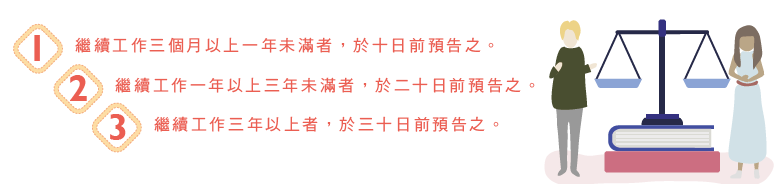 